EĞİTİM-ÖĞRETİM YILI 11. SINIF TÜRK DİLİ VE EDEBİYATI 1. DÖNEM 2. YAZILI ÖRNEĞİ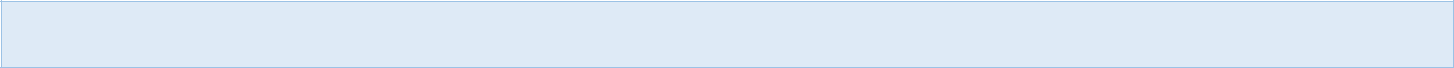 Tanzimat I. Dönem şiiriyle Servetifünun şiirini tablodaki ölçütlere göre karşılaştırınız.(10 Puan)Aşağıdaki şiiri inceleyip tablodaki soruları cevaplayınız. (10 Puan)BIRAK BENİ HAYKIRAYIMBen en hakîr bir insanı kardeş sayan bir rûhum;Bende esîr yaratmayan bir Tanrı'ya îman var;Paçavralar altındaki yoksul beni yaralar;Mazlumların intikamı olmak için doğmuşum.Volkan söner, lâkin benim alevlerim eksilmez;Bora geçer, lâkin benim köpüklerim kesilmez.Bırak beni haykırayım, susarsam sen mâtem et;Unutma ki şâirleri haykırmayan bir millet,Sevenleri toprak olmuş öksüz çocuk gibidir.Zaman ona kan damlayan dişlerini gösterir,Bu zavallı sürü için ne merhamet, ne hukuk;Yalnız bir sert bakışlı göz, yalnız ağır bir yumruk!..Mehmet Emin Yurdakul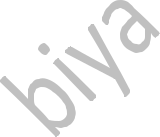 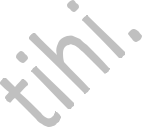 Aşağıda boş bırakılan yerleri uygun ifadelerle tamamlayınız. (Her biri 1 puandır)Milli Edebiyat Akımı 1911 yılında Selanik’te çıkarılan Genç Kalemler dergisiyle başlamıştır.Servetifünuncular divan edebiyatını – aruz dışında- tamamen reddetmişlerdir.Türk edebiyatına Fransız edebiyatından geçen anjanbuman şiirde bir cümlenin bir dize, beyit ya da bentte tamamlanmayarak sonraki dize, beyit veya bentlere taşmasıdır.Fecriati Edebiyatı, slogan olarak “Sanat, şahsi ve muhteremdir.” sözünü benimsedi.Tevfik Fikret Sis adlı şiirinde İstanbul’dan nefretle bahseder ve bu şiiri büyük bir yankı uyandırır.Servetifünun Dönemi Edebiyatıcedide olarak da adlandırılmıştır.Mehmet Akif Ersoy halkın değerlerini ve yaşam yaşam tarzını yansıtan manzumeler yazmıştır.“Azerbaycan halk şairi” unvanına layık görülen Azerbaycan’ın büyük şairi Bahtiyar Vahapzade Azerbaycan bağımsızlık mücadelesine de destek vermiştir.Faruk Nafiz Çamlıbel Beş Hececiler topluluğun en önemli şairidir.Aşağıdaki tabloda verilen eserlerin sanatçısını tabloya yazınız. (Her biri 1 puandır)Aşağıdaki tabloda tanıtılan sanatçıların kim olduğunu boş bırakılan yerlere yazınız. (Her biri 2 puandır)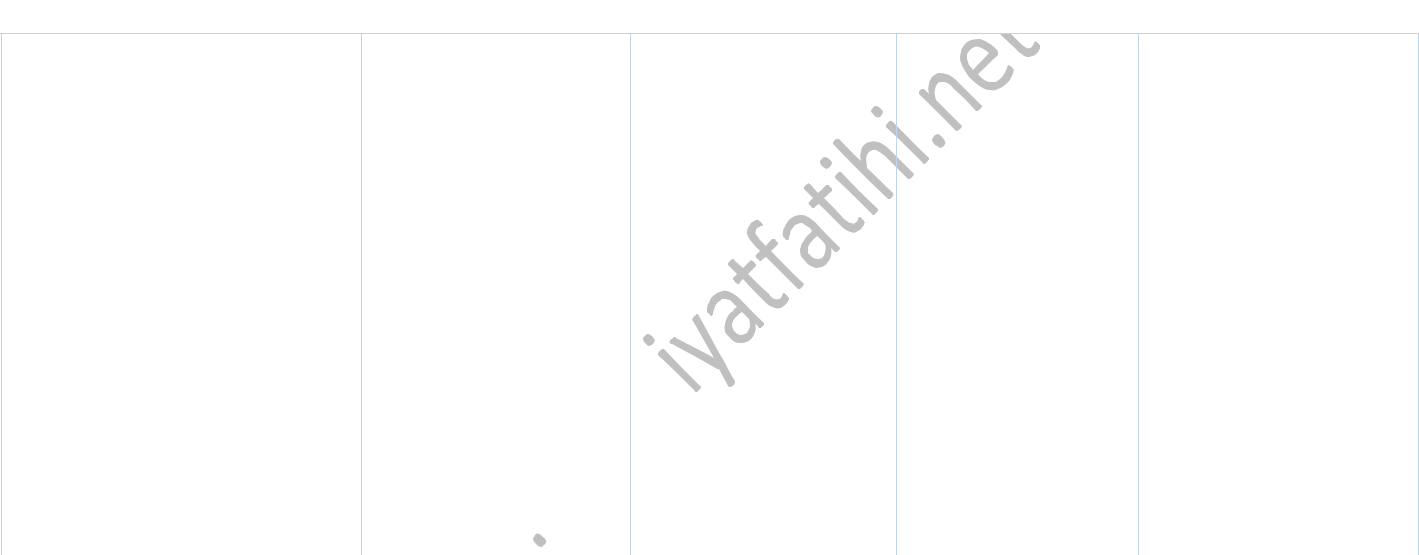 Hece ölçüsüyle yazdığı tüm şiirlerinde bir kuruluk görülse de Türk şiirinin yerlileşmesine önayak olan bir şair olarak Türk edebiyatındaki yerini almıştır. "Milli Şair" sıfatı ile anılan sanatçımız, şiirlerini yalın bir dille yazmıştır.M. Emin YurdakulDüşünceleriyleyenilikçi, yapıtları veyaşantısıyla eskiyebağlı olan sanatçıdatezat ve ikilik hemyaşantısına hem deyapıtlarınayansımıştır. Şiir veİnşa makalesinde halkşiirini savunur.Ziya PaşaŞiirlerinde aşk ve tabiat öne çıkan önemli iki temadır. Türk şiirinin en dikkate değer empresyonist şairi olarak kabul edilir. “Köylü vezni” dediği hece veznini kullanmamış, şiirlerini aruz vezniyle yazmıştır.Ahmet HaşimDevrinde “üstad”olarak tanınmıştır.“Her güzel şeyşiirin konusuolabilir.” diyerekşiirin konusunugenişletmiştir.Oğlununölümünden çoketkilenen şairinduygusal şiirlerivardır.R. Mahmut Ekrem“Şair-i Azam” (en büyük şair) olarak bilinir. Tanzimat şiirine biçim ve içerik yönünden yenilikler getiren asıl şairdir. Görünende görünmeyeni arar, fiziki âlemle değil metafizik âlemle ilgilenir. Şiirimize metafizik ürpertiyi getiren sanatçı olarak tanınmıştır.A. Hamit Tarhan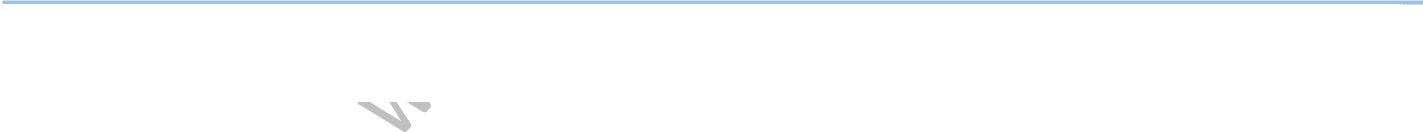 Tablodaki şiirler Milli Edebiyat Dönemi’ndeki hangi şiir anlayışlarına göre yazılmıştır? Bu şiir anlayışlarının iki özelliğini ve bir temsilcisini tablodaki yerlere yazınız.SEYFİ BABA…Şimdi anlat bakalım, neydi senin hastalığın? Nezle oldun sanırım, çünkü bu kış pek salgın.Mehmed Ağa'nın evi akmış. Onu aktarmak için Dama çıktım, soğuk aldım, oluyor on beş gün. Ne işin var kiremitlerde a sersem desene!İhtiyarlık mı nedir, şaşkınım oğlum bu sene. Hadi aktamıyayım... Kim getirir ekmeğimi? Oturup kör gibi, nâmerde el açmak iyi mi?Kim kazanmazsa bu dünyâda bir ekmek parası: Dostunun yüz karası; düşmanının maskarası! Yoksa yetmiş beşi geçmiş bir adam iç yapamaz; Ona ancak yapacak: Beş vakit abdestle namaz. Hastalandım, bakacak kimseciğim yok; Osman Gece gündüz koşuyor iş diye, bilmem ne zaman Eli ekmek tutacak? İşte saat belki de üç Görüyorsun daha gelmez... Yalınızlık pek güç. Ba'zı bir hafta geçer, uğrayan olmaz yanıma; Kimsesizlik bu sefer tak dedi artık canıma!…Seyfi Baba’dan alınan bu parçanın neden manzum hikâye olduğunu gerekçeleriyle aşağıya yazınız. (Her biri 2 puan) Olay örgüsü vardır.Ahenk unsurlarına yer vermesiDiyaloglara, öyküleyici ve betimleyici unsurlara yer verilmesiSosyal mesaj vermesiToplumsal bir temayı işlemesi ve didaktik niteliğinin olması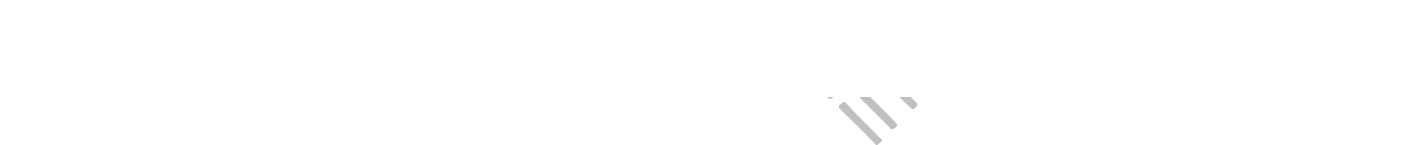 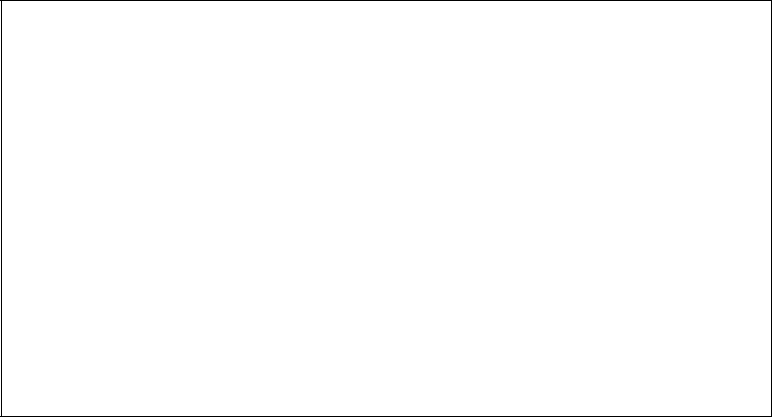 8.	Aşağıdaki cümleleri ögelerine ayırınız. (Her biri 1 puandır)Şairleri haykırmayan bir millet  sevenleri toprak olmuş öksüz çocuk gibidir.ÖZNE	YÜKLEM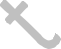 Aşağıdaki parçada geçen yazım yanlışlarını tespit ederek bunların doğrusunu yazınız. (10 Puan)Yolunuzu Ege’ye düşürüp tatlı bir kaçamak yapmak istediğiniz her an sizi tüm sakinliği ve huzuru ile karşılamaya hazır Cennet’ten bir köşe var: Cunda adası. Balıkesir İlinin Ayvalık İlçesine bağlı Cunda, hem binlerce turiste ev sahipliği yapıp hem de bakir kalabilen nadir gezi noktalarından biri. İlçeye bir köprü ile karayolu bağlantısı bulunan bu gözde tatil yeri, Ayvalık takım adaları için de yerleşime tek açık olanı. Türk ve rum kültürlerinin birlikte yer aldığı Cunda da nüfusun büyük bölümü Midilli ve Girit göçmenlerinden oluşuyor. Biz de bir öğle üzeri geldik bu şirin adaya.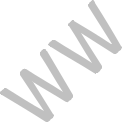 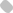 Yazım yanlışları ve doğru yazılışları: cennetten, Cunda Adası, Balıkesir ili, Ayvalık ilçesi, kara yolu, takımadaları, içinde, Rum, Cunda’da, öğleüzeri (her biri 1 puandır)Aşağıdaki parçada yay ayraçla gösterilen yerlere uygun noktalama işaretlerini yazınız. (10 Puan)Haşim’in şiirlerinin gelişim sürecini dönemselleştiren ve dönemlerdeki farklılıkları ortaya koyan bir diğer eleştirmen de Bilge Ercilasun’dur (.) “Doğumunun Yüzüncü Yılında Ahmet Haşim” adlı kitapta yer alan (“) Ahmet Hâşim’in Sanatı (“) başlıklı yazısında Ercilasun (,) bu dönemleri dört başlık altında sıralar (:)İlk Şiirleri (1901 (-)1905): Tema (,) hayal dünyası, dil ve üslup, nazım şekli bakımından Servetifünuncular’ın tesirinde kaldığını görürüz. Recaizâde’ nin şiire getirdiği (“)Güzel olan her şey şiirin konusudur(.) (“) şeklinde genişletilen şiir anlayışı, bu yıllarda Haşim’le devam eder…TANZİMAT I. DÖNEM ŞİİRİSERVETİFÜNUN ŞİİRİTema-KonuHak, hukuk, eşitlik, adalet, hürriyet vb. toplumsalAşk, ölüm, tabiat, karamsarlık, umutsuzluk gibi bireyseltemalar…temalar işlenmiştir.Nazım BiçimleriKaside, murabba, terkib-i bend gibi divanDivan ed. nazım biçimleri terk edilmiştir. Serbestedebiyatı nazım biçimleri kullanılmıştır.müstezadın yanında sone, terzerima, triyole gibi Batıedb. nazım biçimleri kullanılmıştır.Sanat Anlayışı“Sanat, toplum içindir.” anlayışı“Sanat, sanat içindir.” anlayışıÖlçüAruz ölçüsü (hece, birkaç dışında kullanılmadı)Aruz ölçüsüDil ve Üslup:Dilde sadeleşme fikri amaçlansa da bunda tamAğır, süslü, sanatlı, imgeli bir dil...başarılı olunamamıştır.Şiirde şaire nasılŞairin milletinin sözcüsü olması, milletin acılarını,bir işlevdertlerini dile getirmesi gerektiği belirtilmiştir.yüklenmiştir?(1P.)TemasıTürk milletine ve vatanına karşı yapılanhaksızlıklara isyan (1P.)Nazım birimi veBent, 15’li hece ölçüsü (1+1P.)ölçüsüİlk birimdeki“ar” tam kafiye, redif yoktur. (1P.)kafiye ve redifŞiirden iki taneŞairleri haykırmayan millet, öksüz bir çocuğaedebî sanat:benzetilerek teşbih sanatı (1P.)Mazlumların intikamı olmak için doğmuşumdizesinde şair dünyaya geliş amacını başka birsebebe bağlıyor. Hüsn-i talil (1P.)Ekstra: Zaman; dişlerinden kan damlayan bircanavara benzetilmiş ama canavar söylenmemişistiare sanatı…Dil ve Üslup:Sade ve yalın bir dil; akıcı ve coşkulu söyleyişvardır. (1+1P.)Milli EdebiyatSade dil ve heceyle yazlan şiirDönemi Şiir(1P.)Anlayışı:ESERSANATÇISIŞerminTevfik FikretPiyaleAhmet HaşimTiryaki SözlerCenap ŞahabettinTercüme-i ManzumeŞinasiSahraA. Hamit TarhanÇoban ÇeşmesiFaruk Nafiz ÇamlıbelKendi Gök KubbemizYahya Kemal BeyatlıMenim DostlarımBahtiyar VahapzadeZemzemeRecaizade Mahmut EkremTürk SazıMehmet Emin YurdakulKalbim yine üzgün, seni andım da derindenKalbim yine üzgün, seni andım da derindenBir yürektir Uygur, Kazak, Çeçen'i—İlmi az, görgüsü çok, fıtratı yüksek bir imam—İlmi az, görgüsü çok, fıtratı yüksek bir imamGeçtim yine dün eski hazan bahçelerindenGeçtim yine dün eski hazan bahçelerindenVar mı tırnak olup etten geçeniTanırım ben, ki hayâtında tanıtmıştı babam.Tanırım ben, ki hayâtında tanıtmıştı babam.Yorgun ve kırılmış gibi en ince yerindenYorgun ve kırılmış gibi en ince yerindenGördüm masumların kanın içeni«Kim bilir; şimdi ne âlemde benim şanlı Köse’m;«Kim bilir; şimdi ne âlemde benim şanlı Köse’m;Geçtim yine dün eski hazan bahçelerindenGeçtim yine dün eski hazan bahçelerindenElbet boğazına duran bulunurGörmedim üç senedir, bâri gidip bir görsem...»Görmedim üç senedir, bâri gidip bir görsem...»Bu yolun sonunda Turan bulunurDiyerek, dün gece güç hâl ile buldum evini.Diyerek, dün gece güç hâl ile buldum evini.Koca insan; ne şetâretle kabûl etti beniKoca insan; ne şetâretle kabûl etti beniŞiir anlayışı: Saf (öz) şiir (2 puan)Şiir anlayışı: Saf (öz) şiir (2 puan)Şiir anlayışı: Sade dil ve heceyleŞiir anlayışı: Halkın değerlerini ve yaşamŞiir anlayışı: Halkın değerlerini ve yaşamyazılan şiir ( 1 puan)tarzını yansıtan manzumeler (manzum hikaye)tarzını yansıtan manzumeler (manzum hikaye)(1 puan)(1 puan)Sanatlı söyleyiş ve ahenge önem verilir.Sanatlı söyleyiş ve ahenge önem verilir.Duygudan çok fikir ön plandadır.Olay örgüsü, kişiler, yer ve zaman unsurlarıOlay örgüsü, kişiler, yer ve zaman unsurları(1p.)(1p.)(1p.)vardır. (1p.)vardır. (1p.)Toplumsal değil bireysel temalar işlenir.Toplumsal değil bireysel temalar işlenir.Didaktiktir. (1p.)Ahenk unsurlarına ve ölçüye yer verilir. (1p.)Ahenk unsurlarına ve ölçüye yer verilir. (1p.)(1p.)(1p.)+++Türkçülük akımının izleri+++Toplumsal temalar işlenir.+++Toplumsal temalar işlenir.+++Sembolizm ve parnasizm izleri+++Sembolizm ve parnasizm izlerigörülür.görülür.görülür.TEMSİLCİSİ: Yahya Kemal Beyatlı (1p.)TEMSİLCİSİ: Yahya Kemal Beyatlı (1p.)Ziya Gökalp (1p.)Mehmet Akif Ersoy(1p.)Mehmet Akif Ersoy(1p.)b)Ellerim takılırken rüzgârların saçınaEllerim takılırken rüzgârların saçınaEllerim takılırken rüzgârların saçınaEllerim takılırken rüzgârların saçınaEllerim takılırken rüzgârların saçınaasıldıasıldıasıldıarabamızarabamızbir dağın yamacına.bir dağın yamacına.ZARF TÜMLECİZARF TÜMLECİZARF TÜMLECİZARF TÜMLECİY.ÖZNED’LI TÜMLEÇc)(Biz:G.Ö) Başka sanat(Biz:G.Ö) Başka sanat(Biz:G.Ö) Başka sanatbilmeyizbilmeyizkarşımızda dururken yazılmamış bir destan gibi Anadolu’muz.karşımızda dururken yazılmamış bir destan gibi Anadolu’muz.karşımızda dururken yazılmamış bir destan gibi Anadolu’muz.karşımızda dururken yazılmamış bir destan gibi Anadolu’muz.karşımızda dururken yazılmamış bir destan gibi Anadolu’muz.karşımızda dururken yazılmamış bir destan gibi Anadolu’muz.karşımızda dururken yazılmamış bir destan gibi Anadolu’muz.B.SİZ N.Y.ZARF TÜMLECİZARF TÜMLECİZARF TÜMLECİ